Datum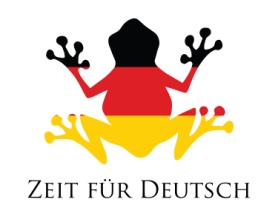 _________________________________________________________________________________________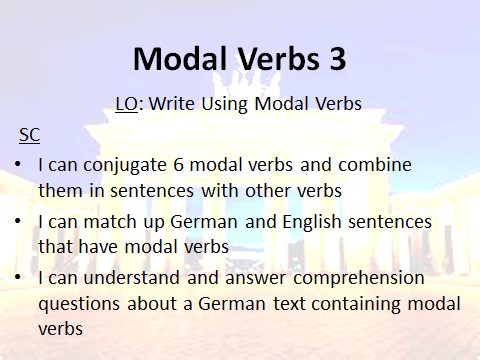                                                              Fill in the gaps and Translate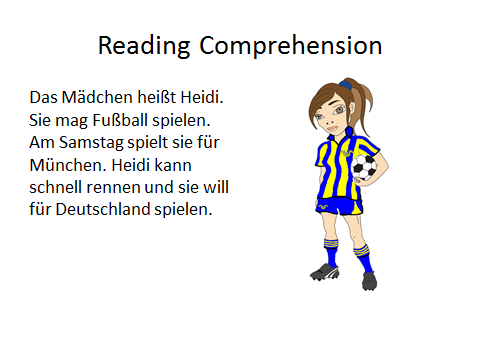 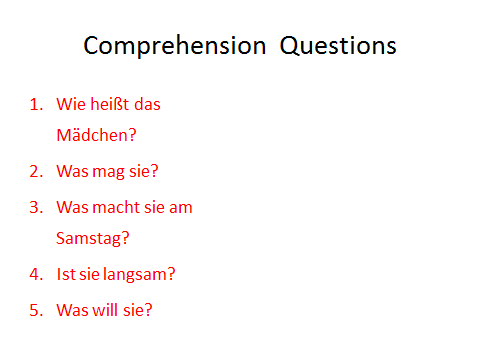 